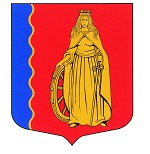 МУНИЦИПАЛЬНОЕ ОБРАЗОВАНИЕ«МУРИНСКОЕ ГОРОДСКОЕ ПОСЕЛЕНИЕ»ВСЕВОЛОЖСКОГО МУНИЦИПАЛЬНОГО РАЙОНАЛЕНИНГРАДСКОЙ ОБЛАСТИАДМИНИСТРАЦИЯПОСТАНОВЛЕНИЕ 28.02.2024                                                                                              № 89   г. МуриноВ соответствии с Трудовым кодексом Российской Федерации, Положением о системах оплаты труда в муниципальных учреждениях муниципального образования «Муринское городское поселение» Всеволожского муниципального района Ленинградской области по видам экономической деятельности, утвержденным постановлением администрацией от 17 ноября 2023 года № 432 и в целях регулирования отношений, связанных с оплатой труда руководителей муниципальных учреждений муниципального образования «Муринское городское поселение» Всеволожского  муниципального района Ленинградской области администрация муниципального образования «Муринское городское поселение» Всеволожского муниципального района Ленинградской областиПОСТАНОВЛЯЕТ:Внести в  Положение о порядке установления стимулирующих выплат, порядке и предельных размерах оказания материальной помощи и единовременной выплаты руководителям муниципальных учреждений, подведомственных администрации муниципального образования «Муринское городское поселение» Всеволожского муниципального района Ленинградской области (далее – Положение), утвержденное постановлением администрации от 31.01.2024 № 26 следующие изменения:Пункт 2.2. Положения изложить в следующей редакции:         «2.2. Премиальные выплаты руководителям по итогам работы выплачиваются на основании распоряжения администрации с периодичностью подведения итогов работы учреждения – ежемесячно, ежеквартально и за календарный год, с соблюдением требований, установленных п. 1.4 настоящего Положения и п.п. 4.7 – 4.9 Положения о системах оплаты труда, без учета фактически отработанного времени.».Пункт 2.3. Положения изложить в следующей редакции:«2.3. Выплаты устанавливаются в процентном отношении к должностному окладу руководителя и утверждаются распоряжением администрации: ежемесячно не позднее 30 числа текущего месяца;ежеквартально не позднее 30 числа последнего месяца текущего квартала и не позднее 25 декабря текущего года по итогам работы за IV квартал;годовая не позднее 25 декабря текущего года.».Пункт 2.6. Положения изложить в следующей редакции:«2.6. В целях назначения и определения размера премиальных выплат по итогам работы руководитель учреждения обязан представлять в организационный отдел администрации отчет о достигнутых значениях критериев оценки деятельности учреждения по форме согласно приложению 1 к настоящему Положению, в следующие сроки:не позднее 20-го числа текущего месяца по итогам работы за месяц;не позднее 20-го числа последнего месяца текущего квартала по итогам работы за квартал и не позднее 20 декабря текущего года по итогам работы за IV квартал;не позднее 20 декабря текущего года по итогам работы за год.».2. Опубликовать настоящее постановление в газете «Муринская панорама» и разместить на официальном сайте муниципального образования «Муринское городское поселение» Всеволожского муниципального района Ленинградской области в сети Интернет.3. Настоящее постановление вступает в силу с момента подписания.4. Контроль за исполнением настоящего постановления возложить на начальника отдела финансового управления Туманова В.А.Глава администрации                                                                           А.Ю. Белов О внесении изменений в Положение о порядке установления стимулирующих выплат, порядке и предельных размерах оказания материальной помощи и единовременной выплаты руководителям муниципальных учреждений, подведомственных администрации муниципального образования «Муринское городское поселение» Всеволожского муниципального района Ленинградской области, утвержденное постановлением администрации от 31.01.2024 № 26 